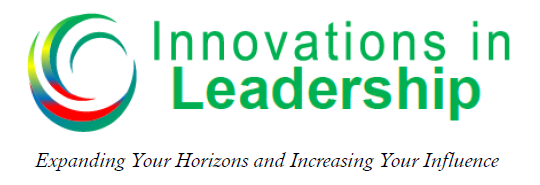 Michael V. Newman – Podcast – Episode 008Designing Your FutureConsider what your future looks like.  Do you have a plan on how to get there? In this Podcast you will learn six components to designing the future you want.   Looking Backward to Plan ForwardWhy Do We Struggle with Designing Our Lives?Research show that:Over ______ of the people drop their New Year’s Resolutions in the first 30 days.Only ______ of the people even keep them at all.That means that over 90% of people’s plan fell apart somewhere on the way.What holds you back?__________________________________________________________________________________________________________________________________________________________________________________________________________________________________________Holding onto the plan and making ____________ along the way will be key for your future success.  
What is a system?  It is a process of ____________achieving a goal or plan based on specific, ____________, and repeatable principles and practices.  Your Big Idea ____________________________________________________________________________________________________________________________________________________________________________________________________________________________________________________________________________________________________________________
Effective SystemsEffective Systems Take the ____________ ____________into Account.   Will the system help you reach those big picture goals?  Start asking yourself “_________ ________ ____” questions?  Effective systems Make Use of ____________Do you really know your priorities?  Just because we say it is a priority it doesn’t make it a priority unless we take ____________ on it.  
Effective Systems Include ________________________If you don’t have a way to measure progress, how do you know it is ____________?  How do you build an effective system of measurement?Effective Systems Include ____________ PlansHave a plan in writing.  That is a great startPeople who develop plans with action steps, with mile markers, with accountability to someone else are almost always successful.  What do you need to do to develop the habit of creating action plans?Effective Systems Employ ________________________You have to develop something that fits your ____________ style.Effective Systems ____________ ConsistencyYou have to ____________invest time, intentionally invest time, to perform tomorrow as well or better than you did today.Resources:The 15 Invaluable Laws of Growth - by Dr. John C. MaxwellPositive Personality Profiles – by Dr. Robert Rohm
Answers: 75%, 8%, adjustments, predictably, orderly, Big Picture, How Can I, priorities, action, Measurement, working, Action, Organization, personality, Promote, consistently Areas of LifeAccomplished So Far in 2020Still Want To DoCareerFamilyFinancesHealthFaith Relationships